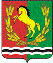 АДМИНИСТРАЦИЯМУНИЦИПАЛЬНОГО ОБРАЗОВАНИЯ КИСЛИНСКИЙ СЕЛЬСОВЕТ  АСЕКЕЕВСКОГО  РАЙОНА ОРЕНБУРГСКОЙ  ОБЛАСТИ П О С Т А Н О В Л Е Н И Е06.09.2018  		                      с. Кисла	                                        № 20-пОб утверждении плана мероприятий  («дорожной карты») по исполнению Поручения Президента РФ от 15.05.2018 № Пр-817ГСВ рамках исполнения пункта 2 подпункта «г» Поручений Президента Российской Федерации от 15 мая 2018 года № Пр-817ГС в части обеспечения опубликования и актуализации в информационно-телекоммуникационной сети «Интернет» информации об объектах, находящихся в государственной собственности субъектов Российской Федерации, в муниципальной собственности, включая сведения о наименованиях объектов, их местонахождении, характеристиках и целевом назначении объектов, существующих ограничениях их использования и обременениях правами третьих лиц:Утвердить план мероприятий («дорожную карта») по исполнению поручения Президента Российской Федерации об обеспечении опубликования и актуализации на официальном сайте МО Кислинский сельсовет в информационно-телекоммуникационной сети «Интернет» информации об объектах, находящихся в муниципальной собственности  МО Кислинский сельсовет согласно приложению.Контроль за исполнением настоящего постановления оставляю за собой. 4.Постановление вступает в силу со дня его подписания и подлежит размещению на официальном сайте администрации МО Кислинский сельсовет в течение десяти дней с момента принятия.Глава администрации			                  		                  В.Л. АбрамовРазослано: орготделу, прокурору, в дело.Приложение к постановлению администрации Кислинского сельсовета                                                    Асекеевского района  Оренбургской области от  06.09.2018 № 20-пПлан мероприятий («Дорожная карта»)по исполнению поручения Президента Российской Федерации об обеспечении опубликования и актуализации на официальном сайте МО Кислинский сельсовет в информационно-телекоммуникационной сети «Интернет» информации об объектах, находящихся в муниципальной собственности  2№ п/пМероприятиеОтветственные исполнителиСрок исполнения1.Подготовка в установленном порядке проекта нормативного правового акта об отнесении сведений реестра муниципального  имущества администрации МО  Кислинский  сельсовет Асекеевского района Оренбургской области в части объектов недвижимого имущества, в том числе земельных участков, к общедоступной информации, размещаемой в сети «Интернет»Глава администрации12.09.20182.Наполнение базы данных реестра муниципального имущества МО Кислинский  сельсовет Асекеевского района  Оренбургской области сведениями о действующих ограничениях и обременениях объектов недвижимого имущества, в том числе земельных участков Глава администрации11.10.20183.Создание на официальном сайте МО Кислинский  сельсовет Асекеевского района Оренбургской области раздела для размещения файла выгрузки «Информация об объектах недвижимого имущества, находящихся в муниципальной собственности МО Кислинский  сельсовет Асекеевского района Оренбургской области», согласно установленным объему и периодичности Глава администрацииГлава администрации11.10.20184.Выгрузка из реестра муниципального  имущества МО Кислинский  сельсовет Асекеевского района Оренбургской области сведений об объектах недвижимого имущества, находящихся в муниципальной собственности МО Кислинский  сельсовет Асекеевского района Оренбургской области, в установленном объемеВыгрузка из реестра муниципального  имущества МО Кислинский  сельсовет Асекеевского района Оренбургской области сведений об объектах недвижимого имущества, находящихся в муниципальной собственности МО Кислинский  сельсовет Асекеевского района Оренбургской области, в установленном объемеГлава администрации11.10.20185.Опубликование на официальном сайте МО Кислинский  сельсовет Асекеевского района Оренбургской области в созданном разделе файла выгрузки «Информация об объектах недвижимого имущества, находящихся в муниципальной собственности МО Кислинский  сельсовет Асекеевского района Оренбургской области»Опубликование на официальном сайте МО Кислинский  сельсовет Асекеевского района Оренбургской области в созданном разделе файла выгрузки «Информация об объектах недвижимого имущества, находящихся в муниципальной собственности МО Кислинский  сельсовет Асекеевского района Оренбургской области»Глава администрации12.09.20186.Подготовка сводного доклада по исполнению поручения Президента Российской Федерации от 15.05.2018 № Пр-817Гс (подпункт «г» пункта 2)Подготовка сводного доклада по исполнению поручения Президента Российской Федерации от 15.05.2018 № Пр-817Гс (подпункт «г» пункта 2)Глава администрации12.10.2018